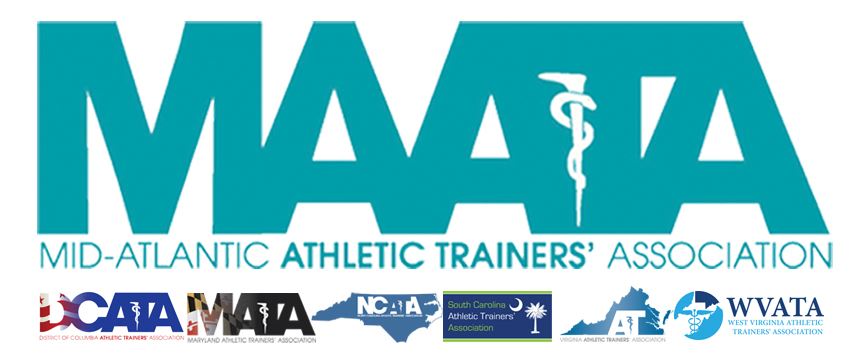 District Council Conference Call MinutesApril 6, 20229:30amCall to Order President Cole called the meeting to order at approximately 9:30am.Roll Call:Members Present:Steve Cole – District PresidentKatie Walsh Flanagan – District DirectorDonita Valentine – District Vice-PresidentJason Mitchell – District SecretaryJay Sedory – District TreasurerPatricia Aronson – Past District DirectorChristina Carrillo – President, DCATAGina Palermo – President, MATANina Walker – President, NCATAJeremy Searson – President, SCATADanny Carroll – President, VATAZach Garrett – President, WVATARenee Adamonis – Student Senate PresidentGuests Present:Marty Sataloff – District Parliamentarian Amy Hand – President-Elect, SCATATom Belmaggio – President-Elect, WVATARay Davis – District Director-ElectEmily Hildebrand – Student Senate Faculty AdvisorDistrict Secretary – Jason MitchellMeeting overviewApproval of minutes of District Council Meeting – (10/20/2021)Motion to approve – Director Flanagan2nd – WV President GarrettNo discussion Passed – 11-0-0District Director – Katie Walsh FlanaganNATA UpdatesSalary Service has been publishedTitle IX honorarium to be held at NATA Annual Meeting in PhiladelphiaNATA asking the BOD to vote on a membership fee increase this upcoming JuneCurrently do not have a lot of specifics, but will present more information at the DC meetings in MayPresident Cole inquired if this item would require a membership vote.Director Flanagan that current directives dictate that the NATA will decide in consultation with the DistrictsSC President Searson inquired if a study regarding potential attrition has been conducted if a membership rate increase is implementedDirector Flanagan addressed that after 2 years of a pandemic, that the NATA cannot continue to provide the services it has typically provided without additional fundingPresident Cole inquired if the NATA will be providing a list of how the financial resources are allocated to show how membership dollars are being spent, in addition to the services that have recently been suspendedDirector Flanagan currently has details of member benefits, along with services that have been suspended.  NATA has had to draw into reserves to meet this year’s budget, which is not sustainable in the long-term.District Secretary – Jason MitchellUpdates from the DSTDistrict Secretaries now have access to lapsed members and non-members contact info to assist with membership retentionWill be working with the States to provide them information to reach out to these membersShared current District & National member data at a glanceDistrict Vice-President – Donita ValentineAnnual Meeting update – Charlotte, NC – Charlotte Hilton University Place May 13-15, 2022Currently at 190 registered/85 members4 DC/42 MD/71 NC/23 SC/33 VA/12 WVHaving a special group (The Rise) coming to our meeting’s EDAC presentationThey specialize in race/racism/anti-racism/inclusion, presenting Friday, May 13 5:15-6:15pmFuture Annual Meeting commitment – Founders Inn, Virginia Beach 2023-2024District Treasurer – Jay SedoryShared current budgetary/financial ReportFinance committee establishmentOriginally proposed to EC a finance committee to assist with budgeting, ensuring transparency, and making recommendations to the ECDiscussed potential member makeup of committeeDistrict President – Steve ColeNational meeting attendance by District Council membersWebsite: Members only page password: MAATA2022A proposal to change the MAATA governance was put forth to the Executive CouncilThe proposal did not passThe EC did vote for the formation of Task Force to investigate/recommend changes within the MAATA Constitution & Bylaws to allow States formal voting privileges/rights.President Cole would like to have a robust conversation in the May DC meeting in Charlotte regarding what the makeup of the Task Force will beSC President Searson inquired if implementing a proposal now to include the inclusion of State Presidents within the Executive Council to allow for membership vote at the May Annual MeetingPresident Cole stated that more details need to be flushed out regarding what types of business matters would require a vote of 5 vs. a vote of 11.  Therefore, the timing is insufficient to properly gather that information to make it to a member vote this May.NC President Walker inquired on what business matters have historically been made at the EC level, and when did business “meet the level” to go to the DC levelDirector Flanagan stated that question was the major factor in the EC’s decision to create a Task Force to investigate where to officially draw that lineHistorically, the past directors have included major items to the DC, with minor day-to-day decisions staying at the EC due to conduct business in an efficient wayStudent Senate Updates – Renee AdamonisReviewed the makeup of the Student SenateCurrently working on the Student Program for the May meeting in CharlotteReaching out and encourage registration to continue to increase student attendanceAnnual Service ProjectContinuing the project that was started last year, with raising funds to help support under-funded Athletic TrainersWill be around registration area to take donations, along with selling some MAATA clothing itemsBe on the lookout for the call for new Student Senators in late summer/early fallState Presidents Reports:District of Columbia – Christina CarrilloDCATA was awarded the EDAC grant prior to the pandemic, but are now able to use the fundingToday, will be going to the CTE/host a conference to present on Athletic Training, and introduce students to ATSecond initiative is, hosting the 4th Student Athletic Training SymposiumOpen to any/all High School/College studentsApril 23, 9am-1pmA way to get ethnically diverse students involved with Athletic TrainingHave a Call for Proposals for the virtual 2022 state symposiumend-MayOfficially announced the inaugural class of Honors & Awards recipientsMaryland – Steve Cole (Gina Palermo had to roll off to another meeting, submitting updates to President Cole)Currently have a bill stalled in the Senate, hopeful to get restarted next yearBill to require an AT in every secondary schoolPlanning in-person state meeting, June 11	North Carolina – Nina WalkerWas told that NC wants to consolidate AT licensureLooking to be tabled until FallGeneral Assembly feels that Athletic Training, Acupuncturists, Pastoral Counseling for fees should be absorbed into other BoardsContinuing to work with state legislators in promoting Athletic TrainingAt the NC state meeting, was able to honor 8 Athletic Trainers for 7 saved lives within the last 2 years.2 amazing ATs have put on a collection of presentations regarding differences between First-Responders & Athletic Trainers, while embedding their personal stories of saving livesNC State Sports Hall of Fame is honoring Ronnie Barnes (AT for Giants)First time a practicing Athletic Trainer had been honored South Carolina – Jeremy SearsonHopeful in the next 2 weeks, 2 of the 3 legislative initiatives should move forward, in moving from certification to licensureExcited to have Fred Hoover recognized in the SC Sports Hall of Fame, to be inducted this MayMoving back to an in-person symposium, July 13-15Virginia – Danny CarrollHave worked with Secretary Mitchell in utilizing contact information for past members & non-members in attempt to increase membershipElection season is underwayWill be electing a new Treasurer, Secretary, and some new region representativesStill waiting on the VA Governor to sign their legislationHe has until midnight on April 11 to do anything with it, if not it automatically becomes lawVA Secondary Schools committee is putting on a virtual conferenceApril 14-18/7 CEs for $15West Virginia – Tom BelmaggioAnnual Symposium this upcoming weekendCelebrating their inaugural Hall of Fame classExcited to announce that the Career & Technical Education (CTE) passed for Athletic Training/Sports Medicine within the State Board of EducationHigh schools will be able to hire Athletic Trainers to teach these CTE programsThe hope is that these schools will then hire these Athletic Trainers to also provide AT servicesPresented to the State Board of Education Joint Committee regarding secondary school AT coverageA week later the SSAC received a grant to supply WBGTs, cold tubs, & AEDs at every high school in WVHad a recent Town Hall meeting with the SSAC, legislators, and WVATA that went very wellOne high school district within the state won the KSI innovATe Grant, which will supply 2 ATs to a very rural high school in WV.Other UpdatesAnnual Meeting Times to NoteDistrict Council Meeting: Friday, May 13 @ 10am-12pmVIP Reception: Friday, May 13 @ 9-11pmAnnual Business Meeting: Saturday, May 14 @ 10:30am-12:30pmHonors & Awards Reception: Saturday, May 14 @ 4-5pmDirectors Reception: Saturday, May 14 @ 8-11pmNational Meeting Times to NoteDistrict Council Meeting: Thursday, June 30 @ 5-6pmMAATA Business Meeting: Thursday, June 30 @ 6-7pmAdjournment of meetingMotion to adjourn meeting – Treasurer Sedory2nd – Director FlanaganApproved 11-0-0Meeting was adjourned 10:47am.